AGENDA - 21 DIRECTORS February 16th, 2023, 11:00 am – 12:30 pm  Zoom Link (passcode 123)DRAFT  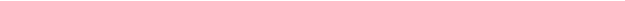 11:00 am	I.	Welcome & Agenda Overview Welcome new people11:05 am	II.	Announcements Soft Story Building Retrofit OpportunityPlanning Commissioner Training Dates Shared Housing Staff Person Update- Sandy Council 11:15 am	III.	Small Group ConversationWhat’s a challenge you’re facing?How’s the Housing Element going?Anything else you want to talk about?11:30 am	IV.	Peer Problem Solving – An opportunity to ask questions to the group11:45 am	V.	Transit Oriented Communities Policy Update Gillian Adams, MTC-ABAG11:55pm	VI.	Electrification of Buildings  PresentationCountywide Programs and Initiatives – Avana Andrade, SMC Office of Sustainability Local Efforts – Adam Lokar, City of San CarlosDiscussionWhat questions do you have about electrification?Are there organizations/speakers you would like to hear from?12:25 pm	VII. 	Upcoming Next 21 Directors Meeting, Thur April 20th, 11:00am -12:30 pmEPA presenting on Ravenswood Specific PlanSign Up to Host/Present Happy Hour? 